Dragi učenci! 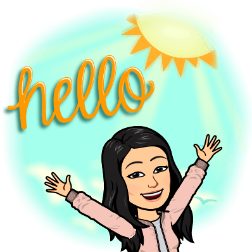 Kako gre hitro ta čas. Vstopamo v četrti teden pouka na daljavo. Namesto, da bi sedeli v našem razredu in delali po ustaljeni rutini, sedaj to delate doma. V tem času smo se vsi nekako privadili, si doma naredili svoj urnik po katerem delamo. Ugotovili smo, da to niso počitnice, ampak čisto prava šola. Moram vas pohvaliti, da mi pridno pošiljate vaše izdelke katerim namenite veliko časa. Moram reči, da sem presenečana nad vašo ustvarjalnostjo in idejami, ki jih imate. Vedno pozitivno presenetite. Popolnoma se zavedam, da vsi nimate enakih možnosti. Nekateri starši delajo, nekateri nimate vse hitre tehnologije. Vesela pa sem, da se vsi trudite in delate po svojih najboljših močeh. Tiste, s katerimi se nismo še slišali, vas vabim, da se ta teden pridružite video klicu. V tem pismu bi se rada zahvalila tudi vašim staršem, ki delajo z vami, vam pomagajo na tak ali drugačen način. Vesela sem vseh njihovih povratnih informacij, ki mi pomagajo pri mojem delu. Vabim pa tudi vse starše, ki mi niso še dali nobenih informacij, da mi to napišejo na moj mail. Lahko čisto  na kratko kako poteka pouk na daljavo, kaj jih moti ali kaj jim je všeč.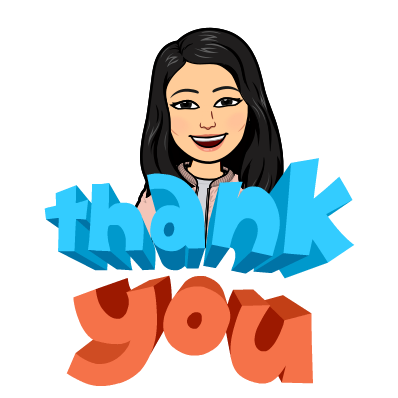 Ker je to teden pred prazniki, bo le ta malo bolj sproščen, predvsem četrtek in petek. Tisti, ki imate še bralno značko mi to sporočite na mail, ko ste pripravljeni, da se vidimo in slišimo. Ta teden bomo imeli video klice v torek in sredo. Naredila bom razpored. Za naslednji strani sem vam napisala tudi tedenski razpored, da vidite vnaprej kaj bomo delali. Želim vam čudovit teden in sedaj kar pogumno, pridno in ustvarjalno zakorakajmo vanj!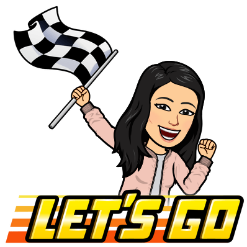 Irena ČermeljPONEDELJEKTOREKSREDAČETRTEKPETEKŠPOSprostitvene igre za močMATUtrjevanje- pisno deljenje,…SLJKaj je državni in kaj uradni jezik?SLJKaj je državni in kaj uradni jezik?DRUUtrjevanje- republika SlovenijaNITGorenjeNITGorenjeMATPisno deljenje- utrjevanjeMATPisno deljenjeTJAFoodSLJKaj je državni in kaj uradni jezik?ŠPOŠport ob glasbiDRUDržavni praznikiDRUDržavni praznikiGOSMedpredmetno povezovanje vseh predmetov:Jedilni listTJAMedpredmetno povezovanje vseh predmetov:Jedilni listMATMedpredmetno povezovanje vseh predmetov:Jedilni listNITMedpredmetno povezovanje vseh predmetov:Jedilni listSLJMedpredmetno povezovanje vseh predmetov:Jedilni listLUMMedpredmetno povezovanje vseh predmetov:Jedilni listTEHNIŠKI DANIzdelki ob veliki noči